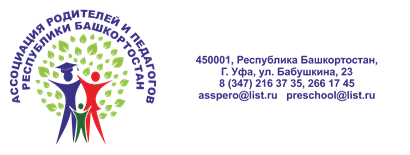 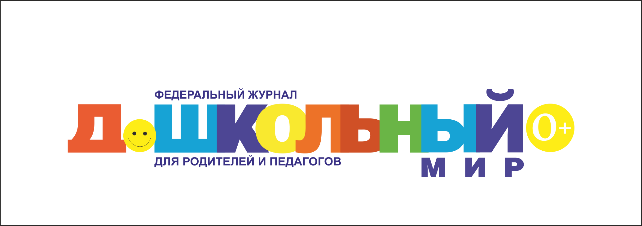 Уважаемые коллеги!15-16 марта 2023 года Ассоциация родителей и педагогов Республики Башкортостан и редакция федерального журнала «Дошкольный мир» проводят Тайминг «РАЗВИТИЕ И ПОДДЕРЖКА ИНЖЕНЕРНО – ТЕХНИЧЕСКОГО МЫШЛЕНИЯ У ДЕТЕЙ ДОШКОЛЬНОГО ВОЗРАСТА» Цель Тайминга: выявление и распространение инновационного педагогического опыта специалистов ДОО, работающих в направлении развития инженерного мышления у детей.Ключевое слово Тайминга: ПРАКТИКА.Каждый участник Тайминга не только познакомится с прогрессивными инновационными подходами, но и примет активное участие в практической деятельности.	В программе Тайминга предусмотрены:Виртуальный образовательный тур в МАДОУ «Детский сад «Легополис» г. Пермь. Презентация республиканского конкурсного проекта «РобоБум».Опыт работы сетевой инновационной площадки «Вариативные модели интеграции естественно-научного и художественно-эстетического содержания образования» («Интеграция»)Модели реализации STEM-образования в практике работы дошкольной образовательной организацииИнтерактивная игра «Lego travel»Мастер-классы от «дошкольных инженеров – практиков»Тематический фуршет.Стоимость участия в Тайминге:	для 1 слушателя - 2800 руб. (см. приложение 1).    для членов Ассоциации – 2500 руб.   для спикеров-членов Ассоциации – 2000 руб.В пакет оргвзноса включено: посещение всех мероприятий Тайминга, презентации в электронном виде, сертификат участника Тайминга, кофе-брейк, фуршет. Работа Тайминга 15-16 марта 2023 года:9:00 – регистрация участников.10:00 – работа Тайминга.по адресу: г. Уфа, ул. Бабушкина, 23 (остановка транспорта «Фирма «Мир») – школа    № 100. ВАЖНО: в школу не входить, офис в торце здания школы, 3 этаж. Для участия в Тайминге необходимо подать заявку в срок до 10 марта  2023 г. по ссылке: https://forms.yandex.ru/u/63edc8d16938724fe17b0c1e/ Контактные лица: 	Бесчаскина Ирина Владимировна – +7917-79-408-05, +7(347)216-37-35    Алимова Вероника Викториевна – +7917-349-60-28ПРИЛОЖЕНИЕ 1Квитанция на оплату организационного взноса для участия в Тайминге Исх. № 4  от «16» февраля  2023 г.Вх. №       от «__» ________ 2023 г.Руководителям дошкольных образовательных организацийИзвещениеКассирФорма N ПД-4Ассоциация родителей и педагогов Республики Башкортостан Наименование получателя платежаИНН получателя платежа: 0276925927                                       КПП: 027801001 р/с 40703810629330000022 в филиале «Нижегородский» АО «АЛЬФА-БАНК», г. Нижний Новгород  БИК: 042202824   кор./с: 30101810200000000824Технический Таймингнаименование платежаПлательщик (ФИО):  ________________________________________________Адрес и телефон плательщика: _______________________________________Сумма платежа:  руб.        коп.  Сумма платы за услуги: ____руб.___коп.Итого       руб._____ коп.Плательщик (подпись):   ____________           Дата: «____» __________ 2023 г.КассирАссоциация родителей и педагогов Республики Башкортостан Наименование получателя платежаИНН получателя платежа: 0276925927                                       КПП: 027801001 р/с 40703810629330000022 в  филиале «Нижегородский» АО «АЛЬФА-БАНК», г. Нижний Новгород  БИК: 042202824   кор./с: 30101810200000000824Технический Таймингнаименование платежаПлательщик (ФИО):  ________________________________________________Адрес и телефон плательщика: _______________________________________Сумма платежа:  руб.        коп.  Сумма платы за услуги:____руб.___коп.Итого       руб._____ коп.Плательщик (подпись):   ____________           Дата: «____» __________ 2023г.